Embargoed until 20:00PM CET, Feb. 24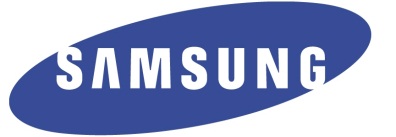  CONTACT:Insert Name		Samsung Electronics Co., Ltd.			Tel:+00-0-0000-0000 email@samsung.comSamsung Expands Industry-Leading Wearable Line with Samsung Gear FitNew device blends style, fitness and convenience to provide ultimate connectivity for the active mobile consumer  Barcelona, Spain - February 24, 2014 – Samsung Electronics Co., Ltd. today introduced the Samsung Gear Fit, the industry’s first curved, Super AMOLED wearable device for the active consumer. The Gear Fit offers the unmatched convenience of Samsung Gear technology with the most comprehensive fitness tools available, empowering consumers stay physically active without sacrificing personal style or mobile connectivity. “Samsung understands that the next generation of wearable mobile solutions must directly reflect of the diverse interests and needs of consumers,” said JK Shin, CEO and President of IT & Mobile Division, Samsung Electronics. “In response, our Gear product portfolio continues to expand with unique devices for a wide range of lifestyles, including the new Gear Fit designed to help those consumers striving to live more fit and active lives without sacrificing their own personal style or their ability to stay connected on the go.”Whether used as a standalone or companion device, the Samsung Gear Fit puts people in charge of their personal and active lives while staying connected so they never miss a moment.The ultimate modern fitness solutionThe Samsung Gear Fit was designed to comfortably contour to consumers’ wrists while offering a vivid Super AMOLED display. It provides much more than an everyday fitness band, keeping consumers up to date instant notifications from Galaxy smartphones such as incoming calls, emails, SMS, alarm, S-planner, 3rd party apps while consumers are on the move so they can stay connected. Changeable straps in Black, Orange and Mocha Grey will let users express their individual style, changing the look of the Gear Fit to match their outfit or mood for any type of activity. The sleek new Samsung Gear Fit provides the superior connectivity benefits of Samsung wearable technology with a custom, real time fitness coaching to provide unique, personalized advice and workout recommendations.  The Gear Fit will be available globally starting from April. Full details and product images are available at www.samsungmobilepress.com or m. samsungmobilepress.com.Samsung Gear Product Specifications:﻿About Samsung Electronics Co., Ltd.Samsung Electronics Co., Ltd. is a global leader in technology, opening new possibilities for people everywhere. Through relentless innovation and discovery, we are transforming the worlds of TVs, smartphones, tablets, PCs, cameras, home appliances, printers, LTE systems, medical devices, semiconductors and LED solutions. We employ 286,000 people across 80 countries with annual sales of US$216.7 billion. To discover more, please visit www.samsung.com..Display1.84” Curved Super AMOLED (432x128)Additional FeaturesPedometer, Exercise, Heart Rate, Sleep, Stopwatch, TimerAdditional FeaturesNotifications (SNS, Call, E-mail, Apps)Schedule, Smart Relay, Media ControllerAdditional FeaturesChangeable StrapAdditional FeaturesIP67 Dust and Water Resistant, ConnectivityBluetooth® v4.0 LESensorAccelerometer, Gyro, Heart RateDimension23.4 x 57.4 x 11.95 mm, 27gBatteryStandard Battery 210mAh Typical Usage 3~4 days, Low Usage up to 5 days